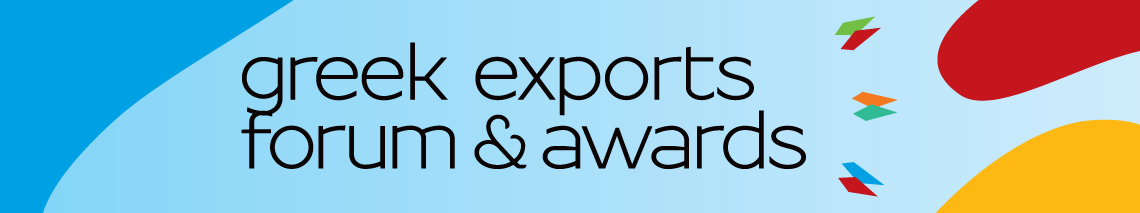 Αθήνα, 18/01/2023Δελτίο ΤύπουGreek Exports Forum & Awards 20239-10 Μαρτίου 2023, LiveOn Hybrid EventΥποβολή υποψηφιοτήτων έως τις 13/2/2023Όσες επιχειρήσεις διαθέτουν ισχυρό όραμα και επιχειρηματικές πρακτικές που ξεπερνούν τα σύνορα της Ελλάδας μπορούν να υποβάλουν τις υποψηφιότητές τους για τα Greek Exports Awards 2023 μέχρι τις 13 Φεβρουαρίου 2023, επιλέγοντας μεταξύ των κατηγοριών εκείνη που αντιστοιχεί στο έργο και τις δραστηριότητές τους. Σε μια χρονιά κατά την οποία οι ελληνικές εξαγωγές κατέγραψαν ένα ακόμη ρεκόρ, υπερβαίνοντας το φράγμα των 50 δισ. ευρώ (ήδη από το ενδεκάμηνο του 2022), για πρώτη φορά στην ιστορία, η φετινή διοργάνωση των Greek Exports Forum & Awards έρχεται να προβάλει τις ευκαιρίες που προκύπτουν για τις εξαγωγικές επιχειρήσεις, παρέχοντας πολύτιμες πληροφορίες και χρηστικά «εργαλεία», προκειμένου να ενισχύσουν την εξαγωγική τους δραστηριότητα.Παράλληλα, η διοργάνωση θα αναδείξει και θα επιβραβεύσει τις επιχειρήσεις που διακρίθηκαν στον εξαγωγικό τομέα, σε μία ακόμη χρονιά που κινήθηκε υπό την επήρεια των γεωπολιτικών συγκρούσεων, της πανδημίας και των υψηλών κοστολογίων.Η Τελετή Απονομής των Greek Exports Awards 2023 θα διεξαχθεί υβριδικά, με φυσική παρουσία σε κεντρικό ξενοδοχείο της Αθήνας και online μέσα από το LiveOn Expo Complex, το καινοτόμο 3D εκθεσιακό και συνεδριακό κέντρο της LiveOn, της Ψηφιακής πλατφόρμας Επιχειρηματικής Επικοινωνίας και Εκδηλώσεων.Μπορείτε να υποβάλετε την υποψηφιότητα σας για τις ακόλουθες κατηγορίες, ακολουθώντας τον σύνδεσμο: ethosevents.eu/awards/gefa/Τα φετινά Greek Exports Awards περιλαμβάνουν 4 κατηγορίες βραβείων, στις οποίες θα απονεμηθούν συνολικά 45 βραβεία και 2 τιμητικές βραβεύσεις. A. SPECIAL EXPORTS AWARDS Α1: Top Greek Export Company 2023Α2: Τop Innovation in ExportsB. TOP EXPORT COMPANIES B1. Top Industrial Export CompanyB2. Top Services Export CompanyB3. Top Manufacturing Export CompanyB4. Top Trading Export CompanyB5. Top Newly Established Export CompanyB6. Top Export Company in After Sales *B7. Top Export Company Site *B8. Top Export Company in Social Media *B9. Top Export Company in PR *B10. Top Export Company in Advertising *B11. Top Export Company in HR *B12. Top Export Company in Partnership Management *B13. Top Export Company in Sustainability *B14. Top Export Company in Corporate Governance *B15. Top Export Company in Environmental Protection *B16. Top Export Company in Social Initiatives *B17. Top Export Company in R&D *B18. Top Export Company in Customer Satisfaction *C. TOP EXPORT PRODUCTS & SERVICES C1. Top Export ProductC2. Top Protected Destination of Origin Product *C3. Top Export ServiceC4. Top Export Company BrandC5. Top Export Marketing Strategy *C6. Top Export PackagingC7. Top Export Social Media Campaign *D. TOP EXPORT ASSISTANCE COMPANIES D1. Top Export Assistance Application/IT SystemD2. Top Export Assistance Maritime ServicesD3. Top Export Logistics Partner *D4. Top Export Transportation Partner *D5. Top Export Banking PartnerD6. Top Export Insurance PartnerD7. Top Export Finance Partner *D8. Top Export Law Firm *D9. Top Export ConsultantD10. Top Export Education ProgramD11. Top Export Certification Company *D12. Top Export Marketing Agency *D13. Top Export Digital Marketing Services *D14. Top Export Assistance Social Media Services *D15. Top Export Web Development Agency * D16. Top Export Survey Company * D17. Top Export Marketplace * D18. Top Export E-Commerce Application *D19. Top Export Cyber Security Partner **νέες κατηγορίεςΥποβάλετε την υποψηφιότητα σας, ακολουθώντας τον σύνδεσμο: ethosevents.eu/awards/gefa/Για πληροφορίες, μπορείτε να επισκεφθείτε την επίσημη ιστοσελίδα του συνεδρίου https://ethosevents.eu/event/greek-exports-forum-amp-awards-2023/ και τα social κανάλια Facebook, LinkedIn και YouTube.Για περισσότερες πληροφορίες:Γεωργία Κουτσούγερα, Marketing Assistant, ethosGROUPtel: +30 210 998 4934e-mail: koutsougera.k@ethosmedia.eu